Victorians – Dance, Darwin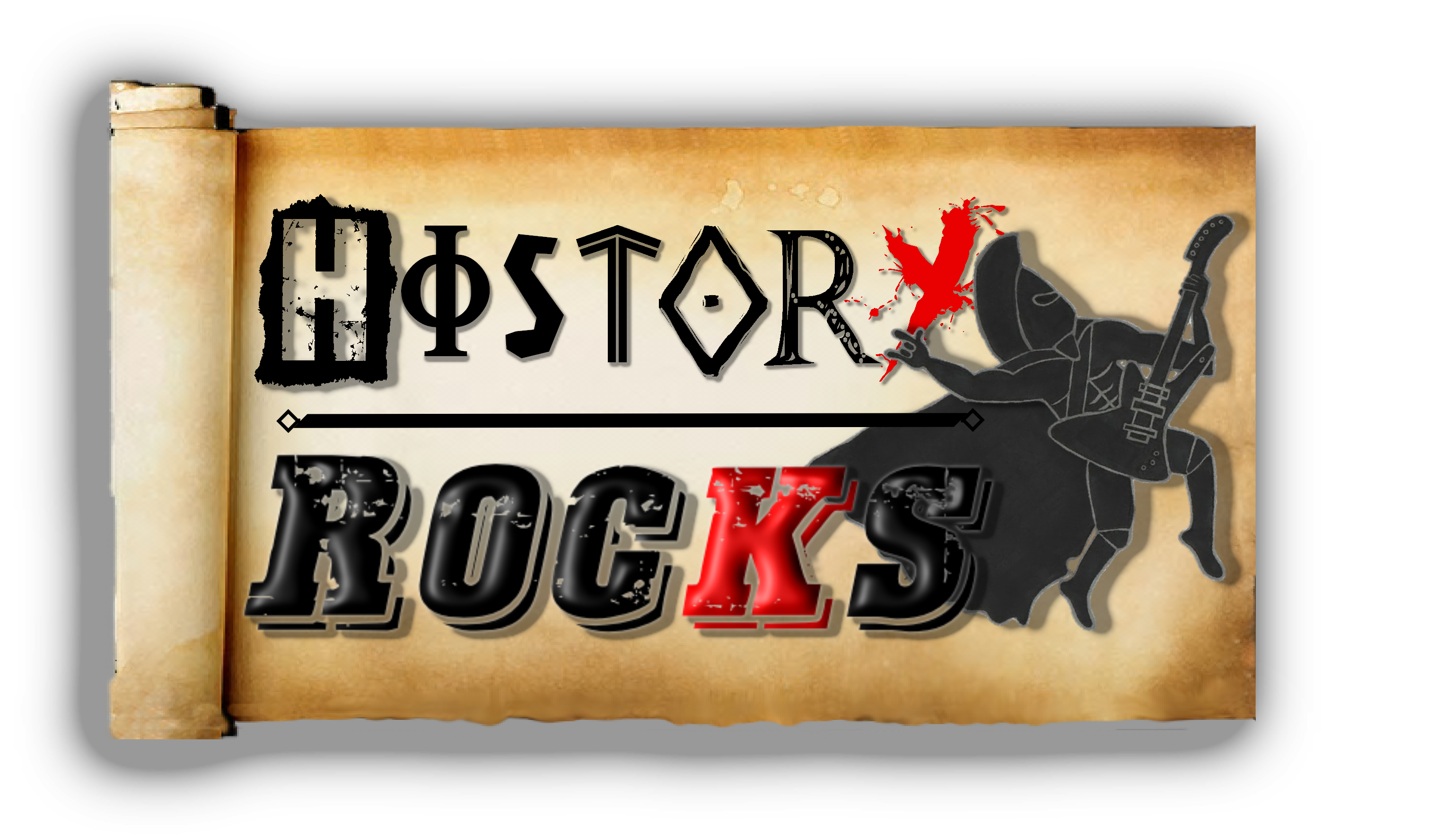 